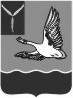 АДМИНИСТРАЦИЯПОДЛЕСНОВСКОГО МУНИЦИПАЛЬНОГО ОБРАЗОВАНИЯМАРКСОВСКОГО МУНИЦИПАЛЬНОГО РАЙОНАСАРАТОВСКОЙ ОБЛАСТИПОСТАНОВЛЕНИЕПОСТАНОВЛЕОб утверждении муниципальной программы «Градостроительное планирование развития территории Подлесновского муниципального образования Марксовского муниципального района на 2017 год» Глава администрацииПодлесновского муниципального образования	            Е.В. БерезинаПриложение к постановлению администрацииПодлесновского муниципального образованияот 19.06.2017 г.  № 45ПАСПОРТмуниципальной программы Подлесновского муниципального образованияМарксовского муниципального района Саратовской областиОбщая характеристика текущего состояния социально-экономического развития Подлесновского муниципального образования Марксовского муниципального района Саратовской области в сфере реализации муниципальной программы      В настоящее время Подлесновское муниципальное образование Марксовского муниципального района Саратовской области не имеет в полном объеме градостроительной документации, учитывающую изменения в экономической и политической жизни, в связи с чем часто не учитываются важнейшие факторы, среди которых многоукладное землепользование, возникновение рыночной стоимости на земельные участки, наличие новых источников финансирования капитального строительства.      В соответствии с Градостроительным кодексом Российской Федерации градостроительной документацией должны быть обеспечены все районы, городские и сельские поселения. Отсутствие в Подлесновском муниципальном образовании градостроительной документации приводит в реальных условиях к необходимости принятия решений на материалах, не соответствующих современным условиям. Практика показывает, что отсутствие градостроительной документации дает возможность волевым путем вторгаться в сложившуюся среду, пренебрегая интересами муниципального образования, его жителей, ущемляя права граждан.	В состав Подлесновского муниципального образования входят 11 населенных пунктов.	Основной целью жилищной политики остается создание условий доступности обеспечения жильем населения муниципального образования. Разработка документов градостроительного планирования позволит решить следующие жизненно важные вопросы:- перспективы реального расселения в муниципальном образовании;- применение объемно-планировочных и инженерно-технических решений в застройке муниципального образования с учетом местной специфики.	Решение этих вопросов позволит выбрать оптимальный вариант устойчивого развития Подлесновского муниципального образования.	Необходимость ускоренного перехода к устойчивому функционированию и развитию территории муниципального образования определяет целесообразность использования программно-целевого метода для решения поставленной задачи.	Достижение максимальных результатов в минимальные сроки требует подготовки и реализации градостроительной документации в соответствии с требованиями действующего законодательства.	Принятие данной муниципальной программы позволит не только оперативно решать текущие задачи обеспечения роста объемов строительства, но также последовательно и целенаправленно выстраивать основания для перспективных действий системного характера по развитию территории муниципального образования, создавать адекватную условиям рыночной экономики систему градорегулирования.2. Цель и задачи муниципальной программы	Целью программы является:	устойчивое территориальное развитие муниципального образования посредством совершенствования системы расселения, застройки, благоустройства  территории муниципального образования его инженерной, транспортной и социальной инфраструктуры, рационального природопользования, охраны и использования объектов историко-культурного наследия, сохранения и улучшения окружающей среды	Для достижения этой цели необходимо решение следующих задач:	- разработка (корректировка) генеральных планов и правил землепользования и застройки Подлесновского муниципального образования Марксовского муниципального района;	- подготовка и утверждение документации по планировке территорий в целях жилищного строительства;	- осуществление строительства на основе документов территориального планирования и правил землепользования и застройки;	- осуществление градостроительной деятельности с соблюдением требований технических регламентов;	- осуществление градостроительной деятельности с соблюдением требований безопасности территорий, инженерно-технических требований, требований гражданской обороны, обеспечением предупреждения чрезвычайных ситуаций природного и техногенного характера.3. Сроки и этапы реализации муниципальной программы.	Реализация муниципальной программы будет осуществляться в течение 2017 года. 4. Перечень основных мероприятий муниципальной программы и целевых индикаторов (показателей) их выполнение.	Основными мероприятиями муниципальной программы «Градостроительное планирование развития территории Подлесновского муниципального образования Марксовского муниципального района на 2017 год» являются:- «Обеспечение сбалансированного учета экологических, экономических, социальных и иных факторов при осуществлении градостроительной деятельности на территории Подлесновского муниципального образования Марксовского муниципального района»;- «Обеспечение устойчивого развития территории Подлесновского муниципального образования Марксовского муниципального района Саратовской области на основе территориального градостроительного зонирования»;- «Разработка местных нормативов градостроительного Подлесновского муниципального образования Марксовского муниципального района Саратовской области».Перечень основных мероприятий муниципальной программы представлен в приложении № 1 к муниципальной программе.Сведения о целевых показателях (индикаторах) муниципальной программы представлены в приложении № 2 к муниципальной программе.Объем и источники финансирования муниципальной программы.	Общий объем финансового обеспечения муниципальной программы на: 2017 год составляет  360,00 тыс. рублей;из них:местный бюджет – 360,00 тыс. рублей.	Сведения об объемах и источниках финансового обеспечения муниципальной программы представлены в приложении № 3 к муниципальной программе.6. Ожидаемые результаты реализации муниципальной программы Реализация мероприятий муниципальной программы позволит достичь следующих результатов:- осуществление градостроительной деятельности с соблюдением нормативных требований;- обеспечение сбалансированного учета экологических, экономических, социальных и иных факторов при осуществлении градостроительной деятельности;	- улучшение условий проживания населения посредством совершенствования системы расселения, застройки территории Подлесновского муниципального образования.7. Система управления реализацией муниципальной программыОперативное управление муниципальной программой и контроль за ходом ее реализации осуществляет администрация Подлесновского муниципального образования Марксовского муниципального района.Ответственность за реализацию основных мероприятий, достижение утвержденных значений целевых индикаторов (показателей) мероприятий несут исполнители мероприятий программ.Контроль за исполнением муниципальной программы включает:годовую отчетность о реализации мероприятий муниципальной программы;контроль за качеством реализуемых программных мероприятий;ежегодный мониторинг эффективности реализации муниципальной программы.Реализация и финансирование муниципальной программы осуществляются в соответствии с перечнем программных мероприятий на основании нормативных правовых актов, действующих на территории Подлесновского муниципального образования Марксовского муниципального района Саратовской области, муниципальных контрактов (договоров), заключаемых муниципальным заказчиком с поставщиками (подрядчиками, исполнителями) на выполнение работ и оказание услуг.Муниципальная программа считается завершенной после выполнения плана программных мероприятий в полном объеме и (или) достижения цели муниципальной программы.С учетом достижений по годам ожидаемых результатов реализации муниципальной программы будут формироваться предложения по внесению необходимых изменений.Глава администрацииПодлесновского муниципального образования	            Е.В. БерезинаПриложение № 1к муниципальной программеПеречень основных мероприятий муниципальной программы «Градостроительное планирование развития территории Подлесновского муниципального образования Марксовского муниципального района на 2017 год    Глава администрации Подлесновского муниципального образования                                                                  Е.В. БерезинаПриложение № 2к муниципальной программеСведения о целевых показателях (индикаторах) муниципальной программы «Градостроительное планирование развития территорий и поселений Марксовскогомуниципального района на 2016-2018 годы»Приложение № 3к муниципальной программеСведения об объемах и источниках финансового обеспечения муниципальной программы «Градостроительное планирование развития территории Подлесновского муниципального образования Марксовского муниципального района на 2017 год»       Глава администрации        Подлесновского муниципального образования	                                                 Е.В. Березинаот 19.06.2017 г.№ 45      В соответствии с Федеральным законом от 6 октября 2003 г. № 131-ФЗ «Об общих принципах организации местного самоуправления в Российской Федерации», на основании соглашения № 6 от 02.03.2017 года «О передаче (принятии) осуществления части полномочий по решению вопросов местного значения органом местного самоуправления Марксовского муниципального района органу местного самоуправления Подлесновского муниципального образования Марксовского муниципального района», руководствуясь Уставом Подлесновского муниципального образования Марксовского муниципального района, администрация Подлесновского муниципального района ПОСТАНОВЛЯЕТ:      В соответствии с Федеральным законом от 6 октября 2003 г. № 131-ФЗ «Об общих принципах организации местного самоуправления в Российской Федерации», на основании соглашения № 6 от 02.03.2017 года «О передаче (принятии) осуществления части полномочий по решению вопросов местного значения органом местного самоуправления Марксовского муниципального района органу местного самоуправления Подлесновского муниципального образования Марксовского муниципального района», руководствуясь Уставом Подлесновского муниципального образования Марксовского муниципального района, администрация Подлесновского муниципального района ПОСТАНОВЛЯЕТ:1. Утвердить муниципальную программу «Градостроительное планирование развития территории Подлесновского муниципального образования Марксовского муниципального района на 2017 год» согласно приложению.2. Настоящее постановление вступает в силу со дня его официального обнародования.3. Обнародовать настоящее постановление на официальном сайте Подлесновского муниципального образования Марксовского муниципального района.4. Контроль за исполнением постановления оставляю за собой.          Наименование муниципальной программы«Градостроительное планирование развития территории Подлесновского муниципального образования Марксовского муниципального района на 2017 год» (далее муниципальная программа)Цель муниципальной программыУстойчивое территориальное развитие муниципального образования посредством совершенствования системы расселения, застройки, благоустройства сельских поселений, их инженерной, транспортной и социальной инфраструктур, рационального природопользования, охраны и использования объектов историко-культурного наследия, сохранения и улучшения окружающей средыЗадачи муниципальной программы- Разработка (корректировка) генеральных планов и правил землепользования и застройки сельских поселений Подлесновского муниципального образования Марксовского муниципального;- подготовка и утверждение документации по планировке территорий в целях жилищного строительства;- осуществление строительства на основе документов территориального планирования и правил землепользования и застройки;- осуществление градостроительной деятельности с соблюдением требований технических регламентов;- осуществление градостроительной деятельности с соблюдением требований безопасности территорий, инженерно-технических требований, требований гражданской обороны, обеспечением предупреждения чрезвычайных ситуаций природного и техногенного характера.Сроки реализации муниципальной программы2017 годПеречень подпрограмм-Ответственный исполнительАдминистрация Подлесновского муниципального образования Марксовского муниципального района Саратовской областиСоисполнители программыАдминистрация Подлесновского муниципального образования Марксовского муниципального района Саратовской областиОбъемы финансового обеспечения муниципальной программы на 2017 годРасходы (тыс. руб.)Объемы финансового обеспечения муниципальной программы на 2017 годвсего2017 г.всего, в том числе:360,00местный бюджет360,00федеральный бюджет (прогнозно)-областной бюджет (прогнозно)-внебюджетные источники (прогнозно)-Ожидаемые конечные результаты реализации программы- осуществление градостроительной деятельности с соблюдением нормативных требований;- обеспечение сбалансированного учета экологических, экономических, социальных и иных факторов при осуществлении градостроительной деятельности;- улучшение условий проживания населения посредством совершенствования системы расселения, застройки территории Подлесновского муниципального образования Марксовского муниципального района Саратовской области.№ п/пНаименование мероприятийУчастник муниципальной программыСрок исполнения1.Основное мероприятие: Обеспечение сбалансированного учета экологических, экономических, социальных и иных факторов при осуществлении градостроительной деятельности на территориях муниципальных образований, Марксовского муниципального района.Администрация Подлесновского муниципального образования20171.1.Мероприятие 1:Разработка (корректировка) генерального плана Подлесновского муниципального образования Марксовского муниципального района Саратовской областиАдминистрация Подлесновского муниципального образования20171.2Мероприятие 2:Разработка (корректировка) генерального плана Подлесновского муниципального образования Марксовского муниципального района Саратовской области-II этапАдминистрация Подлесновского муниципального образования20171.3Мероприятие 3:Разработка (корректировка) генерального плана Подлесновского муниципального образования Марксовского муниципального района Саратовской области-III этапАдминистрация Подлесновского муниципального образования20172.Основное мероприятие: Обеспечение устойчивого развития территории Подлесновского муниципального образования Марксовского муниципального района Саратовской области на основе территориального градостроительного зонированияАдминистрация Подлесновского муниципального образования20172.1.Мероприятие 1:Внесение изменений в правила землепользования и застройки Подлесновского муниципального образования Марксовского района Саратовской областиАдминистрация Подлесновского муниципального образования20173.Основное мероприятие:Разработка местных нормативов градостроительного  проектирования  муниципальных образований Марксовского муниципального района Саратовской областиАдминистрация Подлесновского муниципального образования20173.1.Мероприятие 1:Разработка местных нормативов градостроительного проектирования Подлесновского муниципального образования Марксовского муниципального районаАдминистрация Подлесновского муниципального образования2017№ п/пНаименование показателяЕдиница измеренияЗначение показателей (индикаторов)№ п/пНаименование показателяЕдиница измерения201712341.Доля внесенных изменений в генеральные планы муниципальных образований Марксовского муниципального района Саратовской области от общего количества изменений, внесение которых требуется в соответствии с законодательством о градостроительной деятельности      процент (%)      100%2.Доля внесенных изменений в правила землепользования и застройки муниципальных образований Марксовского муниципального района Саратовской области от общего количества изменений, внесение которых требуется в соответствии с законодательством о градостроительной деятельности процент (%)100%3.Разработка местных нормативов градостроительного проектирования  муниципальных образований Марксовского муниципального района Саратовской областиед.1№ п/пНаименованиеОтветственный исполнитель (соисполнитель,участник)Источники финансированияОбъемы финансирования на 2017 год,всего (тыс. руб.)№ п/пНаименованиеОтветственный исполнитель (соисполнитель,участник)Источники финансированияОбъемы финансирования на 2017 год,всего (тыс. руб.)Муниципальная программа «Градостроительное планирование развития территории Подлесновского муниципального образования Марксовского муниципального района на 2017 год»Администрация Подлесновского муниципального образованияВсего, в том числе:360,00Муниципальная программа «Градостроительное планирование развития территории Подлесновского муниципального образования Марксовского муниципального района на 2017 год»Администрация Подлесновского муниципального образованияместный бюджет360,00Муниципальная программа «Градостроительное планирование развития территории Подлесновского муниципального образования Марксовского муниципального района на 2017 год»Администрация Подлесновского муниципального образованияобластной бюджет (прогнозно)-Муниципальная программа «Градостроительное планирование развития территории Подлесновского муниципального образования Марксовского муниципального района на 2017 год»Администрация Подлесновского муниципального образованияфедеральный бюджет (прогнозно)-Муниципальная программа «Градостроительное планирование развития территории Подлесновского муниципального образования Марксовского муниципального района на 2017 год»Администрация Подлесновского муниципального образованияВнебюджетные источники (прогнозно)-1.Основное мероприятие: Обеспечение сбалансированного учета экологических, экономических, социальных и иных факторов при осуществлении градостроительной деятельности на территории Подлесновского муниципального образования Марксовского муниципального районаАдминистрация Подлесновского муниципального образованияВсего, в том числе:280,001.Основное мероприятие: Обеспечение сбалансированного учета экологических, экономических, социальных и иных факторов при осуществлении градостроительной деятельности на территории Подлесновского муниципального образования Марксовского муниципального районаАдминистрация Подлесновского муниципального образованияместный бюджет280,001.Основное мероприятие: Обеспечение сбалансированного учета экологических, экономических, социальных и иных факторов при осуществлении градостроительной деятельности на территории Подлесновского муниципального образования Марксовского муниципального районаАдминистрация Подлесновского муниципального образованияобластной бюджет (прогнозно)-1.Основное мероприятие: Обеспечение сбалансированного учета экологических, экономических, социальных и иных факторов при осуществлении градостроительной деятельности на территории Подлесновского муниципального образования Марксовского муниципального районаАдминистрация Подлесновского муниципального образованияфедеральный бюджет (прогнозно)-1.Основное мероприятие: Обеспечение сбалансированного учета экологических, экономических, социальных и иных факторов при осуществлении градостроительной деятельности на территории Подлесновского муниципального образования Марксовского муниципального районаАдминистрация Подлесновского муниципального образованияВнебюджетные источники (прогнозно)-1.1.Мероприятие 1:Разработка (корректировка) генерального плана Подлесновского муниципального образования Марксовского муниципального района Саратовской области-I этапАдминистрация Подлесновского муниципального образованияВсего, в том числе:82,001.1.Мероприятие 1:Разработка (корректировка) генерального плана Подлесновского муниципального образования Марксовского муниципального района Саратовской области-I этапАдминистрация Подлесновского муниципального образованияместный бюджет82,001.1.Мероприятие 1:Разработка (корректировка) генерального плана Подлесновского муниципального образования Марксовского муниципального района Саратовской области-I этапАдминистрация Подлесновского муниципального образованияобластной бюджет (прогнозно)-1.1.Мероприятие 1:Разработка (корректировка) генерального плана Подлесновского муниципального образования Марксовского муниципального района Саратовской области-I этапАдминистрация Подлесновского муниципального образованияфедеральный бюджет (прогнозно)-1.1.Мероприятие 1:Разработка (корректировка) генерального плана Подлесновского муниципального образования Марксовского муниципального района Саратовской области-I этапАдминистрация Подлесновского муниципального образованияВнебюджетные источники (прогнозно)-1.2Мероприятие 2:Разработка (корректировка) генерального плана Подлесновского муниципального образования Марксовского муниципального района Саратовской области-II этапАдминистрация Подлесновского муниципального образованияВсего, в том числе:99,001.2Мероприятие 2:Разработка (корректировка) генерального плана Подлесновского муниципального образования Марксовского муниципального района Саратовской области-II этапАдминистрация Подлесновского муниципального образованияместный бюджет99,001.2Мероприятие 2:Разработка (корректировка) генерального плана Подлесновского муниципального образования Марксовского муниципального района Саратовской области-II этапАдминистрация Подлесновского муниципального образованияобластной бюджет (прогнозно)1.2Мероприятие 2:Разработка (корректировка) генерального плана Подлесновского муниципального образования Марксовского муниципального района Саратовской области-II этапАдминистрация Подлесновского муниципального образованияфедеральный бюджет (прогнозно)1.2Мероприятие 2:Разработка (корректировка) генерального плана Подлесновского муниципального образования Марксовского муниципального района Саратовской области-II этапАдминистрация Подлесновского муниципального образованияВнебюджетные источники (прогнозно)1.3Мероприятие 3:Разработка (корректировка) генерального плана Подлесновского муниципального образования Марксовского муниципального района Саратовской области-III этапАдминистрация Подлесновского муниципального образованияВсего, в том числе:99,001.3Мероприятие 3:Разработка (корректировка) генерального плана Подлесновского муниципального образования Марксовского муниципального района Саратовской области-III этапАдминистрация Подлесновского муниципального образованияместный бюджет99,001.3Мероприятие 3:Разработка (корректировка) генерального плана Подлесновского муниципального образования Марксовского муниципального района Саратовской области-III этапАдминистрация Подлесновского муниципального образованияобластной бюджет (прогнозно)1.3Мероприятие 3:Разработка (корректировка) генерального плана Подлесновского муниципального образования Марксовского муниципального района Саратовской области-III этапАдминистрация Подлесновского муниципального образованияфедеральный бюджет (прогнозно1.3Мероприятие 3:Разработка (корректировка) генерального плана Подлесновского муниципального образования Марксовского муниципального района Саратовской области-III этапАдминистрация Подлесновского муниципального образованияВнебюджетные источники (прогнозно)2.Основное мероприятие:Обеспечение устойчивого развития территории Подлесновского муниципального образования на основе территориального градостроительного зонированияАдминистрация Подлесновского муниципального образованияВсего, в том числе:502.Основное мероприятие:Обеспечение устойчивого развития территории Подлесновского муниципального образования на основе территориального градостроительного зонированияАдминистрация Подлесновского муниципального образованияместный бюджет502.Основное мероприятие:Обеспечение устойчивого развития территории Подлесновского муниципального образования на основе территориального градостроительного зонированияАдминистрация Подлесновского муниципального образованияобластной бюджет (прогнозно)-2.Основное мероприятие:Обеспечение устойчивого развития территории Подлесновского муниципального образования на основе территориального градостроительного зонированияАдминистрация Подлесновского муниципального образованияфедеральный бюджет (прогнозно)2.Основное мероприятие:Обеспечение устойчивого развития территории Подлесновского муниципального образования на основе территориального градостроительного зонированияАдминистрация Подлесновского муниципального образованияВнебюджетные источники (прогнозно)-2.1.Мероприятие 1:Внесение изменений в правила землепользования и застройки Подлесновского муниципального образованияМарксовского района Саратовской областиАдминистрация Подлесновского муниципального образованияВсего, в том числе:50,002.1.Мероприятие 1:Внесение изменений в правила землепользования и застройки Подлесновского муниципального образованияМарксовского района Саратовской областиАдминистрация Подлесновского муниципального образованияместный бюджет50,002.1.Мероприятие 1:Внесение изменений в правила землепользования и застройки Подлесновского муниципального образованияМарксовского района Саратовской областиАдминистрация Подлесновского муниципального образованияобластной бюджет (прогнозно)-2.1.Мероприятие 1:Внесение изменений в правила землепользования и застройки Подлесновского муниципального образованияМарксовского района Саратовской областиАдминистрация Подлесновского муниципального образованияфедеральный бюджет (прогнозно)-2.1.Мероприятие 1:Внесение изменений в правила землепользования и застройки Подлесновского муниципального образованияМарксовского района Саратовской областиАдминистрация Подлесновского муниципального образованияВнебюджетные источники (прогнозно)-3.Основное мероприятие:Разработка местных нормативов градостроительного проектирования Подлесновского муниципального образованияМарксовского района Саратовской областиАдминистрация Подлесновского муниципального образованияВсего, в том числе:30,003.Основное мероприятие:Разработка местных нормативов градостроительного проектирования Подлесновского муниципального образованияМарксовского района Саратовской областиАдминистрация Подлесновского муниципального образованияместный бюджет30,003.Основное мероприятие:Разработка местных нормативов градостроительного проектирования Подлесновского муниципального образованияМарксовского района Саратовской областиАдминистрация Подлесновского муниципального образованияобластной бюджет (прогнозно)-3.Основное мероприятие:Разработка местных нормативов градостроительного проектирования Подлесновского муниципального образованияМарксовского района Саратовской областиАдминистрация Подлесновского муниципального образованияфедеральный бюджет (прогнозно)-3.Основное мероприятие:Разработка местных нормативов градостроительного проектирования Подлесновского муниципального образованияМарксовского района Саратовской областиАдминистрация Подлесновского муниципального образованияВнебюджетные источники (прогнозно)-